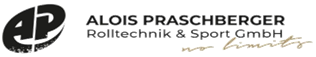 NENNFORMULAR – TT – 41. TLMS 2024 – RZ HÄRINGVerein:Verantwortliche Person:Mailadresse:Telefonnummer:Ort, Datum: 						Unterschrift + Stempel Verein--------------------------------------				          --------------------------------------------NachnameVornamePLZ, OrtSportpassnummerBewerbe A - R